DREW W. HYER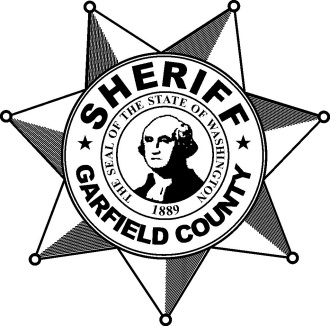 GARFIELD COUNTY SHERIFFP.O. BOX 338POMEROY, WA 99347-0338(509) 843-3494 * FAX (509) 843-1347Garfield County Sheriff’s Office will be accepting applications for the positions of Entry Level Deputy Sheriff, Academy Graduate/BLEA and Lateral Entry Deputy Sheriff, salary between $49,469.16 and $55,095.41 per year with a competitive benefit package. To apply or for more information. Please contact the Garfield County Sheriff’s Office @ 789 Main St, Pomeroy WA or call 509-843-3494. Applications will be taken until positions are filled. Garfield County is an equal opportunity employer. 3 Deputies positions currently open at this time. 